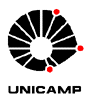 BANCA EXAMINADORAPaulo Sérgio de VasconcellosAdriano ScatolinPatricia PrataIEL/UNICAMP2018Ata da defesa, assinada pelos membros da Comissão Examinadora, consta no SIGA/Sistema de Fluxo de Dissertação/Tese e na Secretaria de Pós Graduação do IEL.